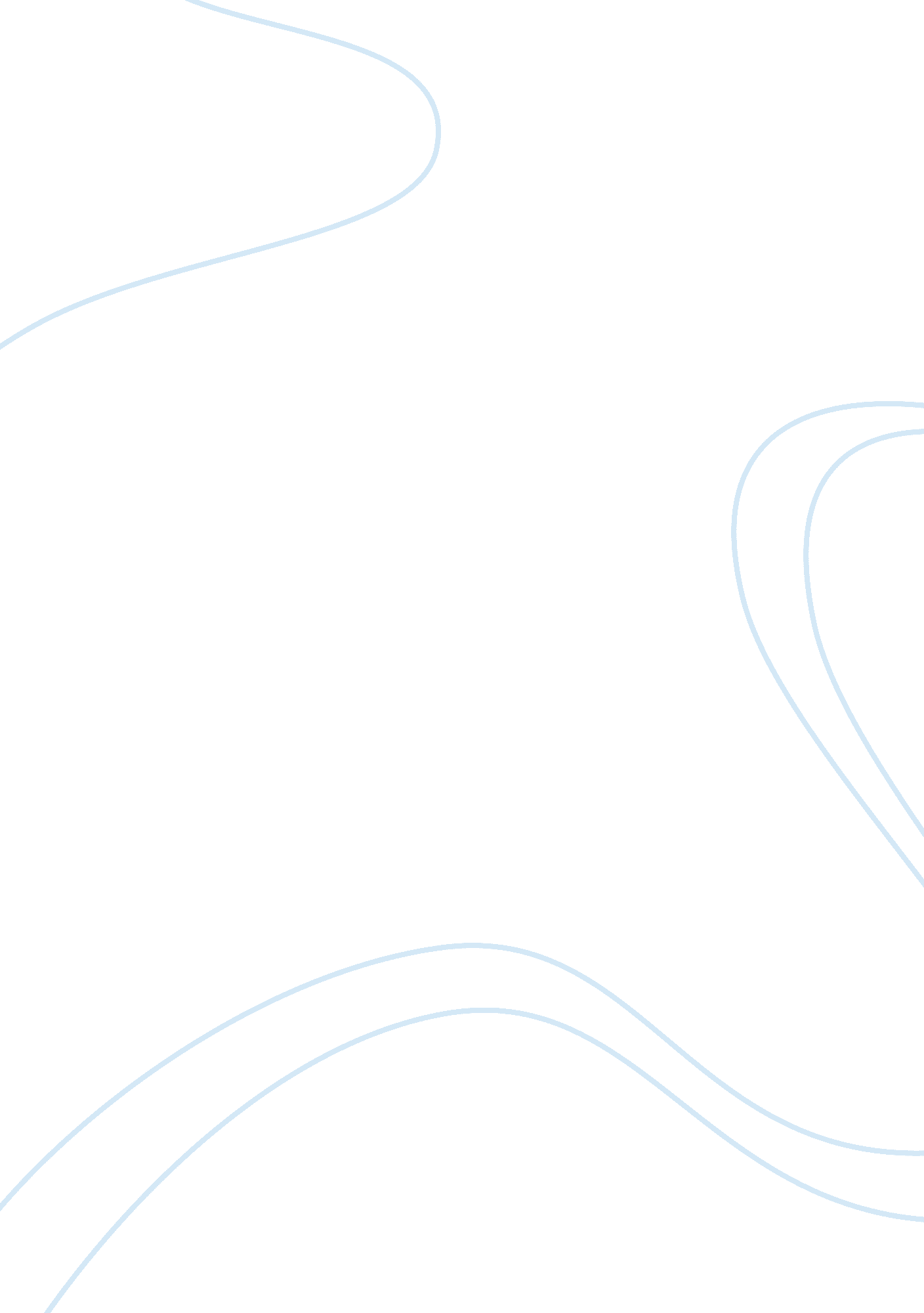 Good essay about a role model i look up toFamily, Parents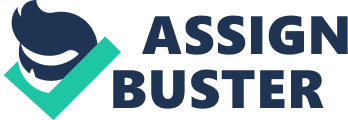 Role models are important people in the lives of everyone especially the young ones who are still growing up. They provide guidance, inspiration to the people who look up to them. Different people have different role models depending on what inspires them. However, most role models tend to have strong characters that inspire the people who look up to them. This paper is going to focus on my role model; who is my mother. 
As young child growing up, I learned a lot of things from mum. I learnt to be kind, prayerful, and open minded. My mother is a friendly person, who makes friends everywhere she goes. People appreciate her, as a friend, and aunt and I appreciate her as mum, because I have gotten to learn a lot of things from being around her. 
My mother is a strong woman, who takes every situation in a positive way. Perhaps this is what makes people to like her a lot. She is a lawyer by profession, and she works very hard in everything she does. She is a smart woman with good skills that she uses in her everyday life. These essential life skills that my mother has include self-management, understanding, critical thing, and good decision making, amongst others. She has demonstrated these skills in many ways. For instance, whenever I present to her an issue, she usually understands me, thinks critically on the issue, and finally, she makes a good decision concerning the issue. 
In conclusion, looking up to my mother has helped in shaping my life. I have learned to interact with people, and deal with life’s challenges with strength and optimism. I have also learned relevant life skills from her and the fact that there power in prayers. 